Loch Raven Academy - Visual Art MagnetSummer Assignment for Incoming 7th Graders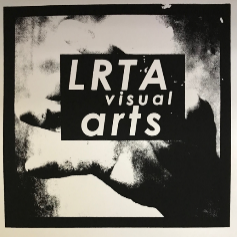 Exterior/Landscape (20 points)Design Your Own Project (20 points) ***Due/Graded: the 2nd week of school***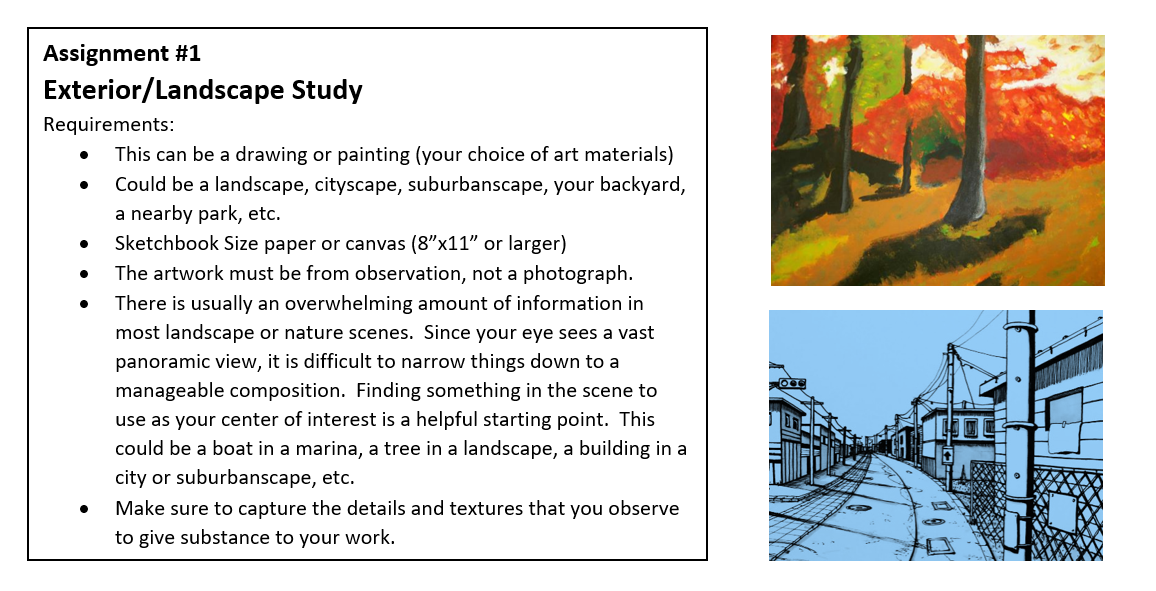 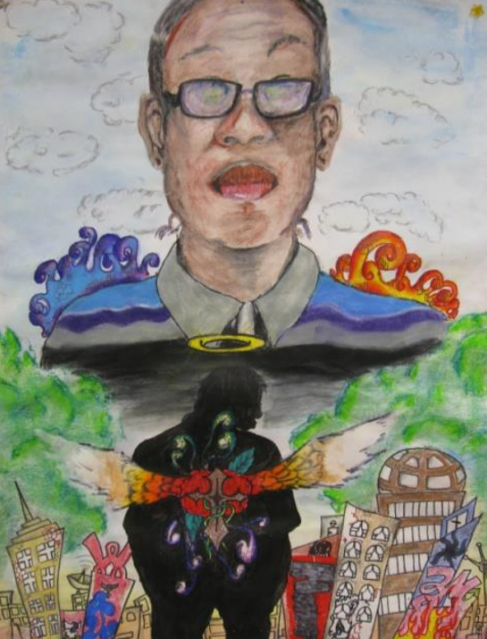 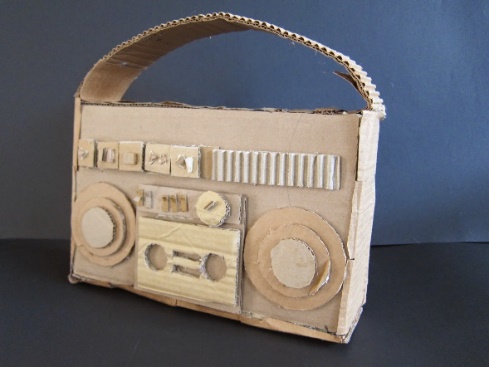 